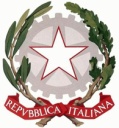 Ministero dell’ Istruzione dell’Università e della RicercaUfficio Scolastico Regionale del LazioISTITUTO STATALE DI ISTRUZIONE SUPERIORE“Enrico Mattei”Scheda presentazione di Progetto PTOF A.S. _______________Area  progettualeArea del sostegno/Recupero e prevenzione alla dispersionePotenziamento delle competenze linguistiche/matematico-logiche e scientificheOrientamento in entrata e in uscitaTecnologico-scientificoArtistico-musicaleAmbientaleLingua stranieraDigitalePsicomotricitàCittadinanza attivaGiuridica/economicaScuola aperta al territorioPCTOTipologia di progettoProgetto DisciplinareProgetto ExtradisciplinareProgetto InterdisciplinareDa svolgersiIn Orario CurricolareIn Orario ExtracurricolareIn Orario ExtrascolasticoFinalitàObiettivi del progettoII progetto coinvolge tutto l’IstitutoL’indirizzo TecnicoL’indirizzo professionaleL’indirizzo scientificoL’indirizzo linguisticoBreve descrizione del progettoMetodologiaPrincipali fasi operative del progettoSpazi necessari alla realizzazione del Progetto (aule, laboratori, palestre etc.):La partecipazione degli studenti è: obbligatoria (attività curricolare)opzionale (facoltativa)Il progetto si svolge durante l’orario ordinario di lezione in classe dei docenti?               SI                    NODestinatari del progettoAssociazioni o enti esterni da coinvolgere nel progetto senza oneri per la scuolaAssociazioni o enti esterni da coinvolgere nel progetto con oneri per la scuolaSistema di monitoraggioSistema di verifica e valutazioneRisorse materiali (se previste)Elencare i docenti/ATA che si sono resi disponibili allo svolgimento delle attività del Progetto con le eventuali ore di impegno: PERSONALE INTERNO (FIS)PERSONALE ESTERNO (ExtraFIS)Per tutto il personale esterno occorre obbligatoriamente allegare il Curriculum Vitae completo di contatti (indirizzi, telefoni, e-mails etc.) e le eventuali Offerte Eventuale costo a carico degli utenti:Eventuali Allegati (Offerte, CV Professionali etc):…………………………………………………………………………………………………..………………………………………………………………………………………………….…………………………………………………………………………………………………..Altre indicazioni utili per la presentazione del progetto                                                                                       Il docente referenteSCHEDA FINANZIARIA OBBLIGATORIARiepilogo costi a carico del FISRiepilogo costi esperti interni o esterniStrumenti necessariCosto totale del Progetto Data __/__/____										Il referente del progettoProfessionale RMRC05701VLiceo RMPS05701ATecnico RMTD057016RMIS05700X - Distretto 30°Via Settevene Palo Nuova snc00052 CERVETERI (RM)c.f. 91038340583www.enricomattei.edu.itTel. 06 9943575Fax 06 9943564RMIS05700X@istruzione.itRMIS05700X @pec.istruzione.itTitolo del progettoDocente ReferenteFASEPERIODO PREVISTO (DATE)NOTEProgettazione Periodo di effettuazione del progettoValutazione finale del progettoAltro (INDICARE): Classi o studenti destinatari del progetto Altri Utenti destinatari del progetto (es. Cittadinanza di Cerveteri, Cittadinanza del Lazio, Cittadini Stranieri etc.) Diffusione (s’intende il numero minimo di studenti iscritti per l’attivazione del corso o computato sulla base del numero di iscritti degli anni precedenti) Partecipazione docenti (indicare il numero) Il progetto risponde ad un obiettivo prioritario? Quale? È un progetto proposto da un dipartimento di indirizzo? Quale?Il progetto ha avuto riconoscimenti documentabili nell’anno precedente, pecuniari o formali? Quali?Rapporti documentati con MIUR, Regione Lazio, Provincia, Università riconosciute, Enti di ricerca pubblici (CNR o similari), enti locali, associazioni culturali, agenzie di formazione di cui si fa parte attivamente (Indicare riferimenti o numero di protocollo della convenzione)Progetto sviluppato con altre scuole della provincia o della regione.(Indicare riferimenti o numero di protocollo della convenzione)Progetto internazionale con contatti documentabili (partneriato, gemellaggi scambi).(Indicare riferimenti o numero di protocollo della convenzione)Finanziamenti esterni (escluse le quote di partecipazione a carico degli utenti)Costo stimato per alunno (se a carico della scuola)Costo totale del progetto/monte ore. (Il monte ore comprende solo lezioni frontali e non si devono inserire ore di progettazione e/o tutoraggio)Divulgazione degli esiti al territorio/Accertamento esterno delle competenze acquisite. (Si intende un evento finale ufficiale con presenza di attori esterni o un prodotto che costituisca l’obiettivo principale del progetto)Indicare ulteriori modalità di valutazione e di verifica dei risultati raggiunti, previste per il progetto (campo obbligatorio):(“Questionario di gradimento on line” predisposto dall’Istituto – Obbligatorio)(“Foglio di presenza” dei destinatari frequentanti il progetto – Obbligatorio)Denominazione   associazione/enteSpecificare l’attività da svolgere a titolo gratuitoDenominazione   associazione/enteSpecificare l’attività da svolgere con oneriin entratain itinerein uscitaTipo di prestazioneDocente/ATAn° oreCOGNOME E NOMEORECOSTO  IN EURO PER CIASCUNA ORADOCENTE UNIVERSITARIOLIBEROPROFESSIONISTA     €□□     €□□     €□□Tipo di interventoRetribuzione orariaNumero di oreTotaleProgettazione, coordinamento e tutoraggio     € 17,50     €Docenza      € 35,00     €Assistente Tecnico     € 14,50     € COSTO TOTALE FIS     €Tipo di InterventoCosto orarion. oreCosto totaleDocenza a carico degli utenti€ 46,45€Progettazione, coordinamento e tutoraggio a carico degli utenti€ 23,23	€Esperti interni altra natura€ €Esperti esterni€ €COSTO TOTALE ESPERTI €TipologiaMateriale presente in IstitutoMateriale di cui si richiede l’acquistoCosto previsto €Didattico (testi, software)€Didattico (testi, software)€Tecnologici (attrezzature: HWZ, pannelli, materiali di consumo, ….)€Tecnologici (attrezzature: HWZ, pannelli, materiali di consumo, ….)€Tecnologici (attrezzature: HWZ, pannelli, materiali di consumo, ….)€Altre spese a carico dell’Istituto: (viaggi, quote di partecipazione, canoni)€Altre spese a carico dell’Istituto: (viaggi, quote di partecipazione, canoni)€Altre spese a carico dell’Istituto: (viaggi, quote di partecipazione, canoni)€Totale spese€€€Costo totale (costi per personale interno + costi per gli esperti esterni + spese varie)€+Costo a carico dell’utenza o di esterni(quote di iscrizione –computate sul numero minimo di corsisti-, finanziamenti esterni, altro)€-Costo a carico della scuola€=